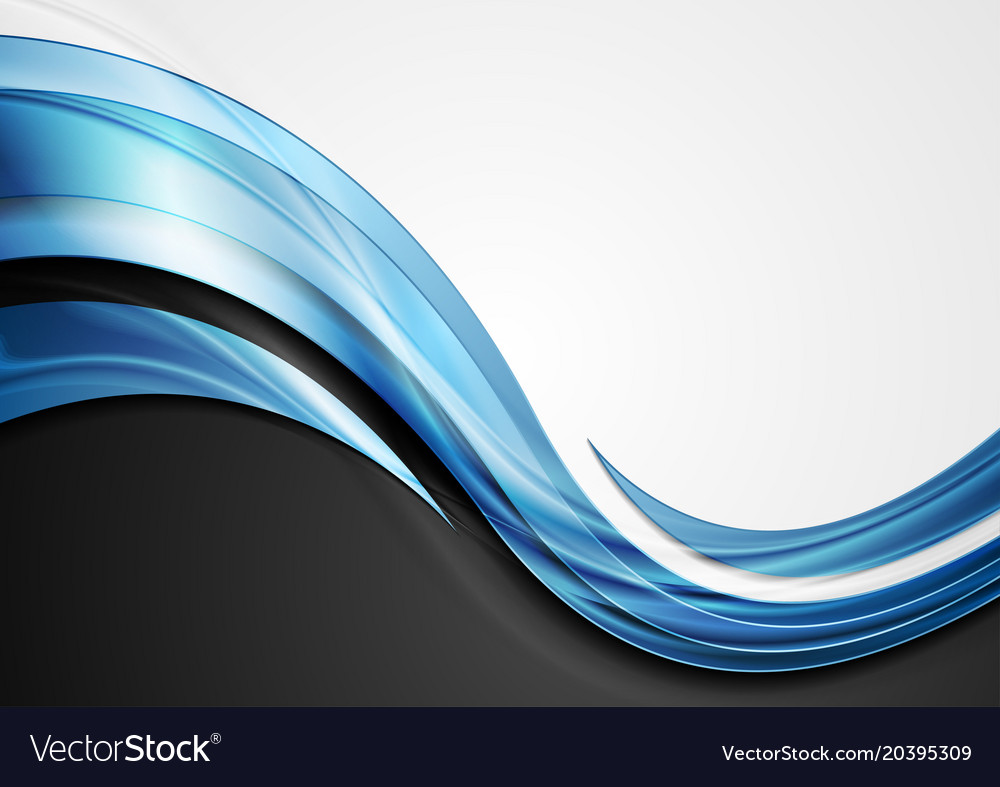 ПРИГЛАШАЕМ Вас стать участником БЕСПЛАТНОГО семинара«БЕЗОПАСНОСТЬ  И  ЭФФЕКТИВНОСТЬРЕМОНТНОЙ СЛУЖБЫ ПРЕДПРИЯТИЯ»Опыт и целесообразность применения конвейерных систем транспортировкиЭффективность ремонтной службы горно-добывающего предприятияНеобходимость применения футеровки приводных и направляющих барабановТребования промышленной безопасности и охраны трудаСпособы стыковки и ремонта конвейерных лент: горячая и холодная вулканизация, механическое соединениеОборудование фирмы Fonmar, Испания для ремонта и стыковки лентЖивое общение с профессионалами, экспертами и коллегамиИндивидуальные консультации по вопросам для Вашего предприятияЖдём на семинар:руководителей, главных инженеров, технических директоров промышленных предприятий (добывающей и перерабатывающей, металлургической, энергетической отрасли)руководителей ремонтной службы промышленных предприятияруководителей отделов ПБ и ОТБудем рады видеть Вас среди участников семинара,заполняйте заявку и приходите!Дополнительные вопросы по телефонам:ООО ПКП «ЧелябТрансТехМаш»: +7(351) 271-81-91, 271-81-86, 219-00-30или ООО «УИЦ»: +7/351/ 265-73-50, 265-73-54Заполненную заявку направляйте по электронной почте pkp.ttm74@mail.ruОбразец ЗАЯВКИ* В соответствии с требованиями закона «О персональных данных» от 27.07.2006г. № 152-ФЗ, выражаю согласие на автоматизированную, а также без использования средств автоматизации обработку моих персональных данных, указанных при заполнении настоящей Заявки на организацию и проведение семинара, включающих: фамилия, имя, отчество; контактный телефон, адрес электронной почты, в целях информирования о новостях, услугах, условиях оплаты, проведения семинара и работы.ОБЩАЯ  ИНФОРМАЦИЯ  О  СЕМИНАРЕ«БЕЗОПАСНОСТЬ  И  ЭФФЕКТИВНОСТЬРЕМОНТНОЙ СЛУЖБЫ ПРЕДПРИЯТИЯ»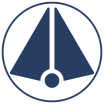 Общество с ограниченной ответственностью "УЧЕБНО-ИНЖИНИРИНГОВЫЙ ЦЕНТР"www.uicnet.ru+7(351) 265-73-50, 265-73-52e-mail: uicnet@mail.ru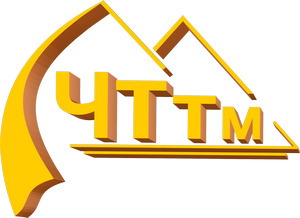 Общество с ограниченной ответственностьюПроизводственно-коммерческое предприятие«ЧелябТрансТехМаш»,официальный дистрибью́тор фирмы «НИЛОС ГмбХ и Ко» г.Хильден, Германияwww.cttm.ru+7(351) 271-81-91, 271-81-86е-mail: pkp.ttm74@mail.ru27 ноября 2019г.г.ЧЕЛЯБИНСКпр. Ленина, д.83, оф.508ООО «УИЦ»Полное наименование предприятия    Полное наименование предприятия    Полное наименование предприятия    Сокращённое наименование предприятия    Сокращённое наименование предприятия    Сокращённое наименование предприятия    ИНН   Телефон   E-mail:   Фамилия, имя, отчество участника (ов)ДолжностьКонтактныйтелефонАдрес электронной  почтыПодпись участника Согласен на обработку персональных данных*1.2.3.Регистрация участников27 ноября 2019 года.   09:00-9:30г. Челябинск, пр. Ленина, д.83, оф.508, ООО «УИЦ»(вход с ул.Тернопольской)Участники семинараруководителей, главных инженеров, технических директоров промышленных предприятий (добывающей и перерабатывающей, металлургической, энергетической отрасли) руководителей ремонтной службы промышленных предприятия руководителей отделов ПБ и ОТУчастие в семинареУчастие в семинаре бесплатное. Каждому участнику будет предоставлен пакет информационных материалов, сертификат участникаПрием заявокдо 25. 11. 2019 г.Контактные лицаООО ПКП «ЧелябТрансТехМаш»: pkp.ttm74@mail.ru +7(351) 271-81-91, 271-81-86, 219-00-30Контактные лицаООО «Учебно-инжиниринговый центр»:  uicnet@mail.ru +7(351) 265-73-54, 265-73-52, 265-73-50Участнику семинара необходимо:отправить на адрес ООО ПКП «ЧелябТрансТехМаш»: pkp.ttm74@mail.ru заполненную заявку на участие в семинаре. прибыть на регистрацию  27 ноября 2019 г. к 09:00 по адресу: г. Челябинск, пр. Ленина, д.83, оф.508 